ČETRTEK, 16. 4. 2020 TJA 8 (skupina Ahačič: Anan, Ana, Matic, Gaj, Ermin, Kristjan, Anja, Ema, Matija, Jaka, Eldar, Anel) Preglej prevode pridevnikov:Danes boste v zvezek napisali vse vprašalnice, ki smo se jih naučili, ko smo opisovali ljudi, naredili nekaj nalog za ponovitev in napisali kratek sestavek.1. V zvezek napišite naslov Describing people – questions (Vprašalnice za opisovanje ljudi).CLOTHES:What are you wearing?What is he/she wearing?APPEARANCE: What do you look like?What does he/she look like?CHARACTER: What are you like?What is he/she like?LIKES/DISLIKES: What do you like?What does he/she like?2. Za utrjevanje boste rešili nalogo v delovnem zvezku: DZ str. 80/483. Kratek sestavek: Opiši se.Natančo opiši svoj izgled: višina, teža, lasje, oči, posebnosti na obrazu …Opiši svoj značaj. Uporabi vsaj 5 razičnih pridevnikov in utemelji, zakaj si jih izbral(a).Napiši, kaj imaš trenutno oblečeno in kaj najraje nosiš. Napiši, kaj imaš rad(a) in zakaj, kakšni so tvoji hobiji, kaj počneš v prostem času …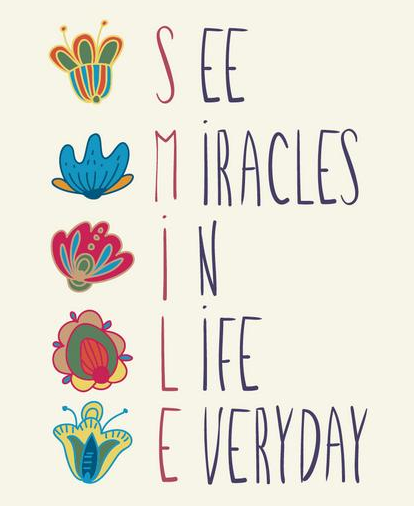 Sestavek napiši do ponedeljka, 20. 4. 2020, in mi ga pošlji na moj e-naslov. Sestavkov, ki bodo poslani prepozno, ne bom upoštevala.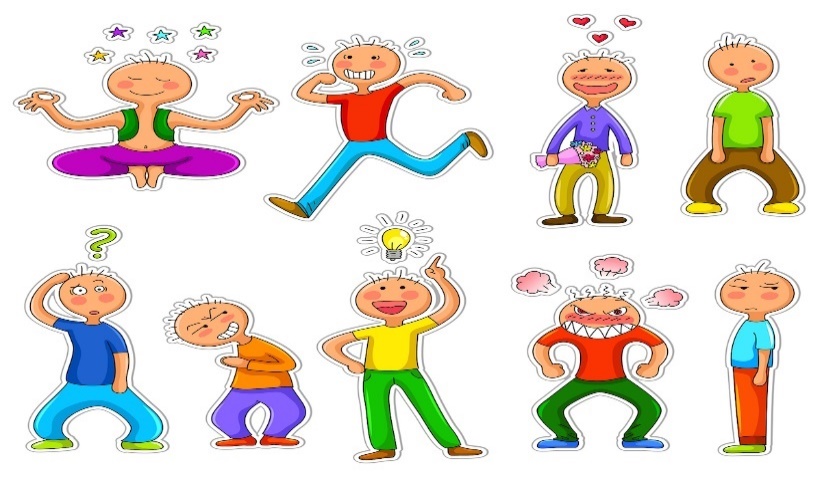 miren, umirjen, sproščen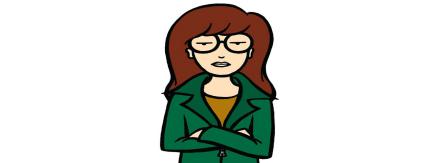 resen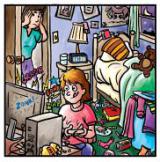 neurejen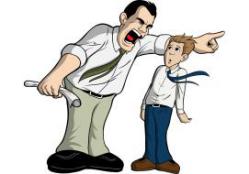 ukazovalen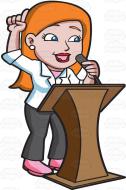 pogumen 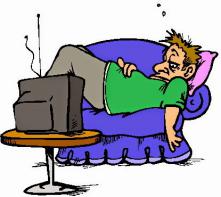 len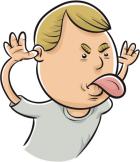 nevljuden, nesramen 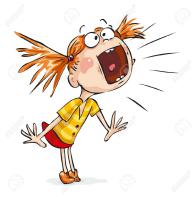 glasen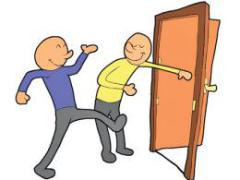 olikan, vljuden 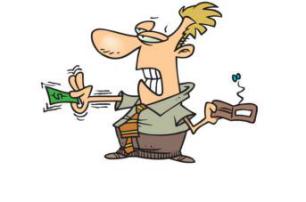 skopuški, sebičen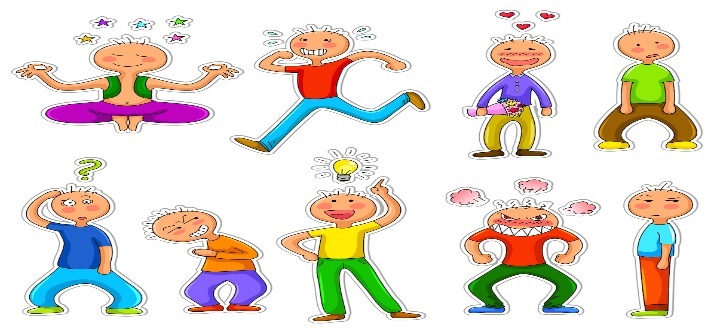 pameten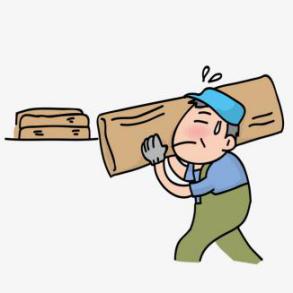 delaven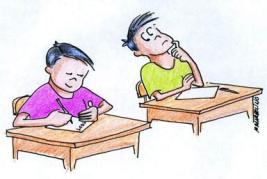 nepošten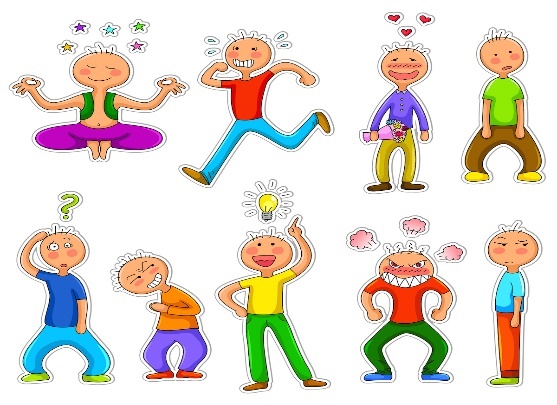 športen 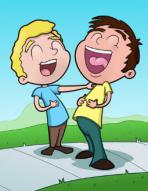 zabaven, smešen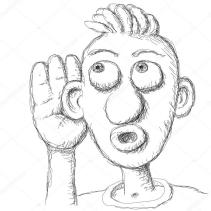 preveč radoveden, ‘firbčen’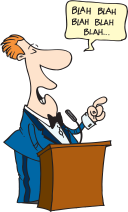 dolgočasen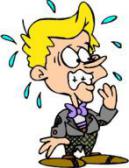 živčen 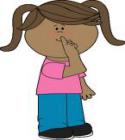 tih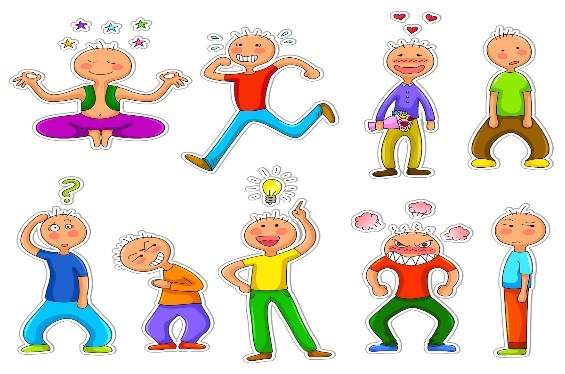 nepotrpežljiv 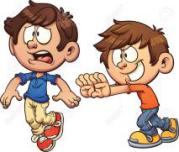 krut, zloben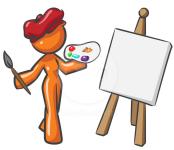 ustvarjalen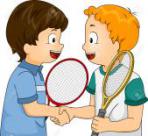 prijazen, prijatlejski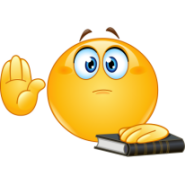 iskren, pošten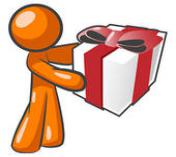 radodaren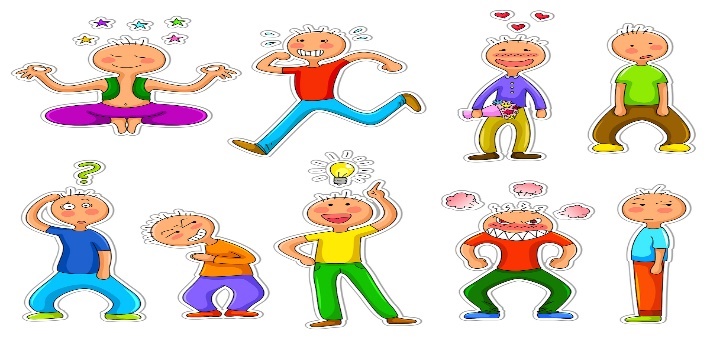 trapast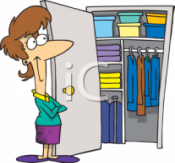 urejen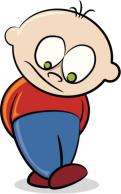 plašen